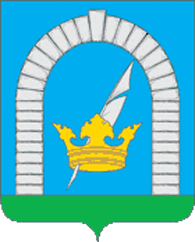 СОВЕТ ДЕПУТАТОВПОСЕЛЕНИЯ РЯЗАНОВСКОЕ В ГОРОДЕ МОСКВЕРЕШЕНИЕОт 28.07.2020 № 5/11Об отмене решения Совета депутатов поселения Рязановское  В связи с технической ошибкой,СОВЕТ ДЕПУТАТОВ ПОСЕЛЕНИЯ РЯЗАНОВСКОЕ РЕШИЛ:1. Отменить решение Совета депутатов поселения Рязановское от 30.05.2020 № 3/10 «О внесении изменений и дополнений в решение Совета депутатов поселения Рязановское от 25.03.2016 №1/25 «Об утверждении Положения о  представлении депутатами Совета депутатов поселения Рязановское сведений о доходах, расходах, об имуществе и обязательствах имущественного характера и Порядка размещения в общероссийских средствах массовой информации для опубликования».2. Опубликовать настоящее решение в информационно-аналитической газете «Рязановский вестник» и разместить на официальном сайте органов местного самоуправления поселения Рязановское в сети Интернет. 3. Контроль за выполнением настоящего решения возложить на главу поселения Рязановское Улыбышева И.О.Глава поселения				    					  И.О. Улыбышев